     Контролна вежба     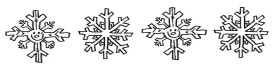 1. Реши једначине:а)    3 000 + х = 5 000             б)  х – 7 000  =  2 0002. Израчунај:а)    4 800           б)    56 300      -  3 400            +    42 200  3. Израчунај разлику  бројева  17 000  и  6 000.______________________________________________________________ 4. Израчунај збир бројева 22  500  и  4 000.________________________________________________________________________________________________________________________________5. Џемпер сам платио  4 000  динара, шал 4 000 динара и капу  2000  динара .   Колико сам укупно  новца потрошио ? Ученик_________________________                                                                                                                       Оцена___________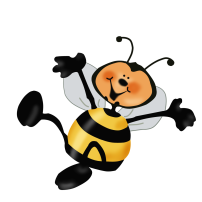 